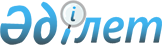 Көше атауларын қайта атау және атауларының транскрипцияларын өзгерту туралыПавлодар облысы Шарбақты ауданы Шалдай ауылдық округі әкімінің 2023 жылғы 25 желтоқсандағы № 1-03/11 шешімі
      "Қазақстан Республикасының әкімшілік-аумақтық құрылысы туралы" Қазақстан Республикасы Заңының 14-бабы 4) тармақшасына сәйкес, Шалдай ауылы халқының пікірін ескере отырып және Павлодар облыстық ономастика комиссиясының 2023 жылғы 23 қарашадағы қорытындысы негізінде ШЕШІМ ҚАБЫЛДАДЫ:
      1. Шарбақты ауданы Шалдай ауылдық округі Шалдай ауылының келесі көшелері қайта аталсын:
      "Октябрьская" көшесі "Атамекен" көшесіне;
      "Боровая" көшесі "Қарағайлы" көшесіне;
      "Мира" көшесі "Мереке" көшесіне;
      "1 мая" көшесі "1 мамыр" көшесіне;
      "Лесная" көшесі "Орман" көшесіне;
      "Заводская" көшесі "Болат Әбілбаев" көшесіне;
      "Садовая" көшесі "Наурыз" көшесіне;
      "Победа" көшесі "Ерлік" көшесіне.
      2. Шарбақты ауданы Шалдай ауылдық округі Шалдай ауылының келесі көшелерінің атауларының транскрипциялары өзгертілсін:
      "Абая" көшесі "Абай" көшесіне;
      "Джамбула" көшесі "Жамбыл" көшесіне;
      "Казахстанская" көшесі "Қазақстан" көшесіне.
       3. Осы шешімнің орындалуын бақылау өзіме қалдырамын.
      4. Осы шешім оның алғашқы ресми жарияланған күнінен кейін күнтізбелік он күн өткен соң қолданысқа енгізіледі.
					© 2012. Қазақстан Республикасы Әділет министрлігінің «Қазақстан Республикасының Заңнама және құқықтық ақпарат институты» ШЖҚ РМК
				
      Шалдай ауылдық округінің әкімі 

М. Кожимов
